Úkol:Tento úkol obsahuje čtyři obrázky. Každému z nich je věnováno samostatné téma. Vašim úkolem je vymyslet k těmto obrázkům téma a doplnit k tomuto tématu chybějící údaje (název tématu, klíčová slova, autor článku, odkaz aj.) z odborného informačního zdroje (tedy ne z Google ). Při vymýšlení tématu použijte svoji představivost, snažte se vytvořit originální téma.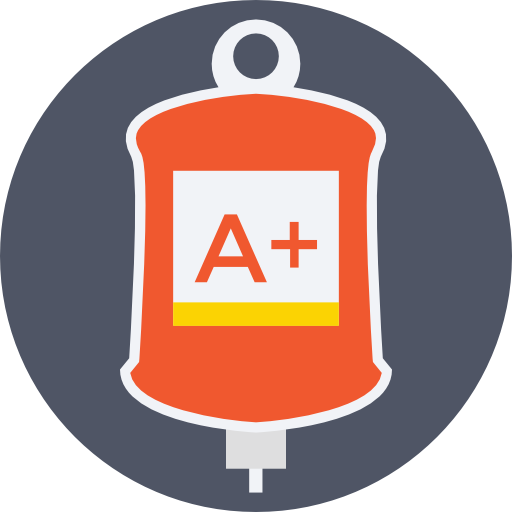 PŘÍKLAD – Téma 0 - Zdroj v angličtiněNávrh vašeho tématu: Srdeční problémy při nízkém tlakuKlíčová slova pro vyhledání článku: Blood pressure; Low; Symptoms; Heart failureMeSH termíny: Blood pressure, Heart failure, HypotensionNázev nalezeného článku: Current management and future directions for the treatment of patients hospitalized for heart failure with low blood pressureSigns and SymptomsPoužitý vyhledávač: UKAŽDatabáze, ve které se článek nachází: Science Citation Index(Trvalý) Odkaz na článek: http://search.ebscohost.com/login.aspx?authtype=shib&custid=s1240919&direct=true&db=edswsc&AN=000316082600001&site=eds-live&scope=site&lang=csCitace: Gheorghiade, M., Vaduganathan, M., Ambrosy, A., Bohm, M., Campia, U., Cleland, J., & ... Butler, J. (n.d). Current management and future directions for the treatment of patients hospitalized for heart failure with low blood pressure. Heart Failure Reviews, 18(2), 107-122.Výtah z abstraktu (stručné shrnutí článku, max. 300 slov): Článek se týká problematiky …Téma 1 - Zdroj v češtině: článek v periodiku NEBO e-book NEBO plný text)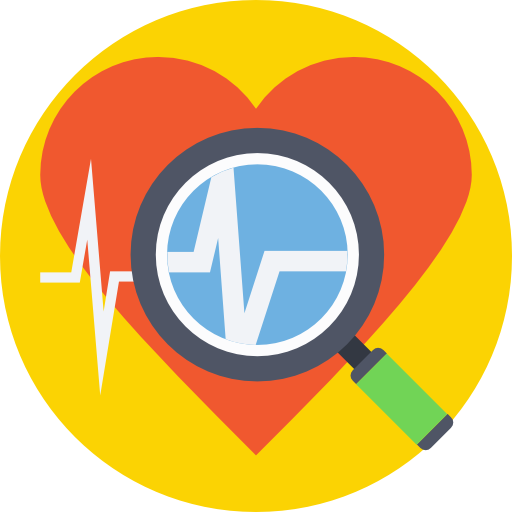 Návrh vašeho tématu: zmeny EKGKlíčová slova pro vyhledání článku: zmeny, EKGMeSH termíny: Název nalezeného článku: EKG zmeny pri endoskopických výkonoch na hornej časti gastrointestinálneho traktu.Použitý vyhledávač: ukaz.cuni.czDatabáze, ve které se článek nachází: Academic Search CompleteOdkaz na článek: http://search.ebscohost.com/login.aspx?authtype=shib&custid=s1240919&direct=true&db=a9h&AN=76262623&site=eds-live&scope=site&lang=csCitace:  MAKOVNÍK, M., Ľ. GAŠPAR, S. HLINŠŤÁKOVÁ, Ľ. LUKÁČ, J. LIETAVA a A. DUKÁT. EKG zmeny pri endoskopických výkonoch na hornej časti gastrointestinálneho traktu. General Practitioner / Prakticky Lekar [online]. 2012, 92(3), 145-149 [cit. 2017-11-13]. ISSN 00326739.Výtah z abstraktu (stručné shrnutí článku, max. 300 slov): Porovnať Holter elektrokardiogram (EKG) nález u pacientov počas endoskopického výkonu s obdobím v ktorom pacienti vykonávajú svoje bežné aktivity a zhodnotiť kardiálnu odpoveď na endoskopický výkon.Téma 2 - Zdroj v angličtině (článek v periodiku, e-book, plný text)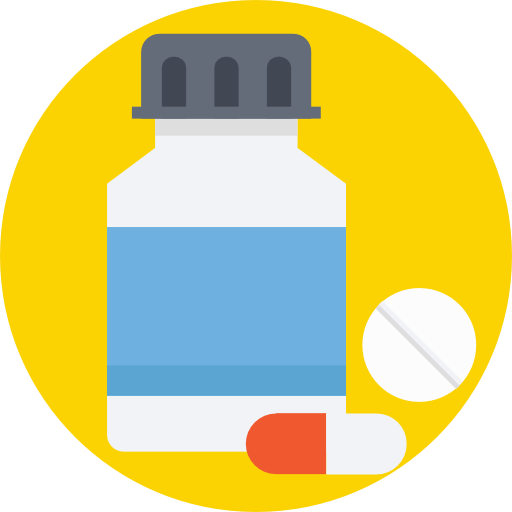 Návrh vašeho tématu: New pills for diabetesKlíčová slova pro vyhledání článku: New, pill, diabetesMeSH termíny:Název nalezeného článku: New Type Of Diabetes Pill "Likely Dead," Says Goldman Sachs.Použitý vyhledávač: ukaz.cuni.czDatabáze, ve které se článek nachází: Business Source CompleteOdkaz na článek: http://search.ebscohost.com/login.aspx?authtype=shib&custid=s1240919&direct=true&db=bth&AN=64303045&site=eds-live&scope=site&lang=csCitace: HERPER, Matthew. New Type Of Diabetes Pill "Likely Dead," Says Goldman Sachs. Forbes.com [online]. 2011, , 32-32 [cit. 2017-11-13].Výtah z abstraktu (stručné shrnutí článku, max. 300 slov): clanok hovori o tom, ze uzivanie lieku dapagliflozin moze ovplivnit uzivanie podobnych liekov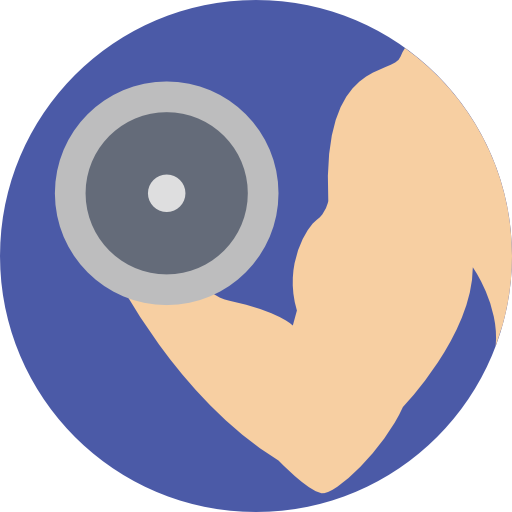 Téma 3 - Klinická studie (v češtině/angličtině)Návrh vašeho tématu: steroids in sportKlíčová slova pro vyhledání článku: steroids, sport MeSH termíny: *Anabolic Agents / ad [Administration & Dosage]*Bibliometrics*Doping in SportsHumansPeriodicals as Topic / sn [Statistics & Numerical Data]*Research / sn [Statistics & Numerical Data]*Sports*Steroids / ad [Administration & Dosage]Název nalezeného článku: Consumption of anabolic steroids in sport, physical activity and as a drug of abuse: an analysis of the scientific literature and areas of research. [Review] [25 refs]Použitý vyhledávač: ovoidDatabáze, ve které se článek nachází: http://bjsm.bmj.com/content/42/2/103Odkaz na článek: http://ovidsp.tx.ovid.com/sp-3.27.1a/ovidweb.cgi?&S=MDMEFPGBDKDDGPCKNCFKJDIBFADDAA00&Complete+Reference=S.sh.42%7c8%7c1Citace: Agulló-Calatayud V, González-Alcaide G, Valderrama-Zurián JC, et al Consumption of anabolic steroids in sport, physical activity and as a drug of abuse: an analysis of the scientific literature and areas of research British Journal of Sports Medicine 2008;42:103-109.Výtah z abstraktu (stručné shrnutí článku, max. 300 slov): Tato studia hovori o tom, ako sa zvysila spotreba anbolickych steroidov v poslednych rokoch hlavne v spojitosti s kulturistikou.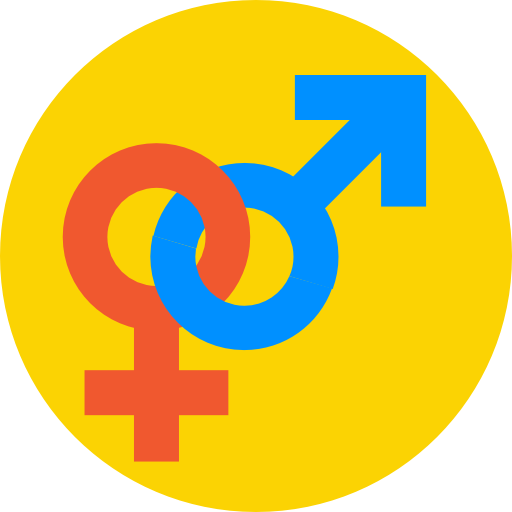 Téma 4 - Zdroj v češtině/angličtině publikovaný v rozsahu let 2010 - 2016 (článek v periodiku, e-book, plný text)Návrh vašeho tématu:Klíčová slova pro vyhledání článku:MeSH termíny:Název nalezeného článku:Použitý vyhledávač:Databáze, ve které se článek nachází:Odkaz na článek:Citace:Výtah z abstraktu (stručné shrnutí článku, max. 300 slov):Použitá sada ikonProsymbols. Medical icons pack. Dostupné z http://www.flaticon.com/packs/medical-elements-pack [12. 10. 2016]